Please review the linked spread sheetENGLISHDifference５９３１８１８・location of A button
　1818 : lower / 593 : right
・stopwatch mode
　1818 : split time indicator / 593 : lap time indicator７２９７３０・switching between kilograms and pounds
　730 : Available / 729 : Not available７３３７３４・switching between meters and feet
・switching between millibars and inches/Hg
　734 : Available / 733 : Not available９６０９５０・switching between meters and feet
・switching between celsius and fahrenheit
・switching between millibars and inches/Hg
　950 : Available / 960 : Not available９７０９７１・switching between meters and feet
・switching between celsius and fahrenheit
　971 : Available / 970 : Not available９８４９７４・switching between celsius and fahrenheit
　974 : Available / 984 : Not available９８８９８３・switching between meters and feet
・switching between millibars and inches/Hg
　983 : Available / 988 : Not available９９１９６１・switching between meters and feet
・switching between celsius and fahrenheit
・switching between millibars and inches/Hg
　961 : Available / 991 : Not available９９７９８７・switching between celsius and fahrenheit
　987 : Available / 997 : Not available１１６１１１６０・switching between meters and feet
・switching between hecto-pascals・milibars and inches/Hg
　1160 : Available / 1161 : Not available１１８４１１８３・switching between kilograms and pounds
　1183 : Available / 1184 : Not available１２１１１２１０・switching between celsius and fahrenheit
  1210 : Available / 1211 : Not available１２３１１２３０・switching between meters and feet
・switching between celsius and fahrenheit
・switching between hecto-pascals・milibars and inches/Hg
　1230 : Available / 1231 : Not available１２８３１２８２・switching between meters and feet
・switching between celsius and fahrenheit
・switching between hecto-pascals・milibars and inches/Hg
　1282 : Available / 1283 : Not available１４０６１４０５・switching between meters and feet
・switching between celsius and fahrenheit
・switching between hecto-pascals・millibars and inches/Hg
　1405 : Available / 1406 : Not available１４０６１５２５・Temperature function
  1525 : Not available / 1406 : Available

・switching between meters and feet
・switching between hecto-pascals・milibars and inches/Hg
　1525 : Available / 1406 : Not available１４７３１４７２・switching between meters and feet
・switching between celsius and fahrenheit
  1472 : Available / 1473 : Not available１４９０１５５３／１５５４・character : KATAKANA(in Japanese)
  1553,1554 : Not available / 1490 : Available１５５５１５０６/１５０７・telephone system setting
  1506,1507 : DIGITAL・ANALOGU・DUAL / 1555 : DIGITAL・ANALOG


・

  

1506,1507 : Not available / 1555 Available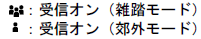 １７０８１７５８・character : KATAKANA(in Japanese)
  1758 : Not available / 1708 : Available

・Calendar Mode : Rokuyou(in Japanese)
  1758 : Not available / 1708 : Available１７２６１７５６・character : KATAKANA(in Japanese)
  1756 : Not available / 1726 : Available

・Calendar Mode : Rokuyou(in Japanese)
  1756 : Not available / 1726 : Available１８８８１８８７・character : KATAKANA(in Japanese)
  1887 : Not available / 1888 : Available１９９９１９９８・switching between meters and feet
・switching between celsius and fahrenheit
・switching between hecto-pascals・millibars and inches/Hg
　1998 : Available / 1999 : Not available２０２７２０２６・switching between meters and feet
・switching between celsius and fahrenheit
・switching between hecto-pascals・millibars and inches/Hg
　2026 : Available / 2027 : Not available２０３１２０３０・switching between celsius and fahrenheit
  2030 : Available / 2031 : Not available２１４１２１４０・Wave Ceptor
  2140 : Germany / 2141 : Japan

・character : KATAKANA(in Japanese)
  2140 : Not Available / 2141 : Available２１７３２１７２・switching between meters and feet
・switching between celsius and fahrenheit
　2172 : Available / 2173 : Not available２１９９２１９８・switching between meters and feet
・switching between celsius and fahrenheit
・switching between hecto-pascals・millibars and inches/Hg
　2198 : Available / 2199 : Not available２２４１２２４０・character : KATAKANA(in Japanese)
  2240 : Not available / 2241 : Available２２７２２２７１・switching between meters and feet
・switching between celsius and fahrenheit
・switching between hecto-pascals・millibars and inches/Hg
　2271 : Available / 2272 : Not available２２７４２２７３・switching between celsius and fahrenheit
・switching between hecto-pascals・millibars and inches/Hg
　2273 : Available / 2274 : Not available２２９８２２９６・Wave Ceptor
  2296 : USA / 2298 : Japan２３０６/２３３４/２３５４/２３５６２３０７/２３３５/２３５５/２３５７・switching between meters and feet
・switching between celsius and fahrenheit
・switching between hecto-pascals・millibars and inches/Hg
　2307,2335,2355,2357 : Available / 2306,2334,2354,2356 : Not available２３４４/２３４８２３４５/２３４７・switching between celsius and fahrenheit
・switching between hecto-pascals・millibars and inches/Hg
　2345,2347 : Available / 2344,2348 : Not available２３６３２３６２・Wave Ceptor
  2362 : Germany / 2363 : Japan

・character : KATAKANA(in Japanese)
  2362 : Not available / 2363 : Available２３６８２３６７・Wave Ceptor
  2367 : Germany / 2368 : Japan

・character : KATAKANA(in Japanese)
  2367 : Not available / 2368 : Available２３７０２３６９・Wave Ceptor
  2369 : Germany / 2370 : Japan

・Language Indicator
  2369 : Available / 2370 : Not available

・character : KATAKANA(in Japanese)
  2369 : Not available / 2370 : Available２４１６２４１９・character : KATAKANA(in Japanese)
  2419 : Not available / 2416 : Available２４７２２４７１・switching between meters and feet
・switching between celsius and fahrenheit
・switching between hecto-pascals・millibars and inches/Hg
　2471 : Available / 2472 : Not available２５１１２５１０・character : KATAKANA(in Japanese)
  2510 : Not available / 2511 : Available２５３６２５３５・switching between centimeters and inches
　2535 : Available / 2536 : Not available

・switching between kilometers and miles
　2535 : Available / 2536 : Not available２５７６２５７５・switching between centimeters and inches
　2575 : Available / 2576 : Not available

・switching between kilometers and miles
　2575 : Available / 2576 : Not available２５８４/２５８８２５８２/２５８６・Wave Ceptor
  2582・2586 : Germany / 2584・2588 : Japan２５８４/２５８８２４０６/２５８３/２５８７・Wave Ceptor
  2406,2583,2587 : USA / 2584・2588 : Japan２６３１２６３０・switching between kilograms and pounds
　2630 : Available / 2631 : Not available

・switching between centimeters and inches
　2630 : Available / 2631 : Not available

・switching between kilometers and miles
　2630 : Available / 2631 : Not available２６９３２６９０・Wave Ceptor
　2690 : Not available / 2693 : USA ans Japan２７４０２７３９・Wave Ceptor
  2739 : Germany / 2740 : Japan

・character : KATAKANA(in Japanese)
  2739 : Not available / 2740 : Available２７８１２７８２the same specification２８０３２８０２・switching between kilograms and pounds
　2802 : Available / 2803 : Not available２８１５２８１２・Wave Ceptor
  2812 : Germany / 2815 : USA and Japan２８２４２８２５・switching between meters and feet
・switching between celsius and fahrenheit
・switching between hecto-pascals and inches/Hg
　2825 : Available / 2824 : Not available２８７１２８７２・switching between meters and feet
・switching between celsius and fahrenheit
・switching between hecto-pascals and inches/Hg
　2872 : Available / 2871 : Not available２９７０２９７１・Wave Ceptor
  2971 : USA / 2970 : USA and Japan２９７８２９７９・switching between kilograms and pounds
　2979 : Available / 2978 : Not available２９８０２９８１・switching between kilograms and pounds
　2981 : Available / 2980 : Not available２９９７３０１６/３０１７・Wave Ceptor
  3016 : USA /3017 : Germany and UK / 2997 : USA and Japan３０１２３０２４・Wave Ceptor
  3024 : USA / 3012 : USA and Japan３０１３３０１４・switching between kilograms and pounds
　3014 : Available / 3013 : Not available

・switching between grams and ounces
　3014 : Available / 3013 : Not available３０２１３０２２・switching between meters and feet
・switching between celsius and fahrenheit
・switching between hecto-pascals and inches/Hg
　3022 : Available / 3021 : Not available３０４２３０４３・switching between meters and feet
・switching between celsius and fahrenheit
・switching between hecto-pascals and inches/Hg
　3043 : Available / 3042 : Not available３０６４３０６８・Wave Ceptor
  3068 : non / 3064 : USA and Japan

・switching between celsius and fahrenheit
　3068 : Available / 3064 : Not available３０９８３０９９・switching between kilograms and pounds
　3099 : Available / 3098 : Not available

・switching between centimeters and inches
　3099 : Available / 3098 : Not available３１０２２８９４・switching between meters and feet
・switching between celsius and fahrenheit
・switching between hecto-pascals and inches/Hg
　2894 : Available / 3102 : Not available３１４１３１４３・switching between meters and feet
・switching between celsius and fahrenheit
・switching between hecto-pascals and inches/Hg
　3143 : Available / 3141 : Not available３１４１３１４４・Wave Ceptor
  3144 : non / 3141 : USA, UK, Germany and Janapn

・switching between meters and feet
・switching between celsius and fahrenheit
・switching between hecto-pascals and inches/Hg
 3144 : Available / 3141 Not available３１５６３１５７・switching between celsius and fahrenheit
　3157 : Available / 3156 : Not available３２０３３２０５/３２０６・switching between meters and feet
・switching between celsius and fahrenheit
・switching between hecto-pascals and inches/Hg
　3205,3206 : Available / 3203 : Not available３２０７３０７１・switching between meters and feet
・switching between celsius and fahrenheit
・switching between hecto-pascals and inches/Hg
　3071 : Available / 3207 : Not available３２９２３２８３・switching between centimeters and inches
　3283 : Available / 3292 : Not available

・switching between kilometers and miles
　3283 : Available / 3292 : Not available３３１５３３１２・Wave Ceptor
  3312 : Germany / 3315 : Japan３３３０３３３３・Wave Ceptor
  3333 : non / 3330 : USA and Japan３７３１３７３３/３７３４・Wave Ceptor
  3733・3734 : Germany and UK / 3731 : Japan３７４６３７４７/３７４８/３７４９・Wave Ceptor
  3747 : USA / 3748,3749 : Germany and UK / 3746 : USA and Japan３７５３３３２９the same specification３７６６３７７２/３７８６・Wave Ceptor
  3772 : USA / 3786 : non / 3766 : USA and Japan４３０２３７３２・Wave Ceptor
  3732 : USA and Japan / 4302 : Japan４３１５４３１６/４３１７/４３１８・Wave Ceptor
  4316 : USA / 4317,4318 : Germany and UK / 4315 : Japan

・GMT Differential Value(when set the time)
　4316,4317,4318 :  Available / 4315 : Not available４３４９４３５０/４３６４・Home Time Zone
　4350,4364->4349 : ET->NYC, CT->CHI, MT->DEN, PT->LAX, -9->non, -10->non４３８２４３８３/４３８４・Wave Ceptor
  4383 : USA / 4384 : Germany and UK / 4382 : Japan

・GMT Differential Value(when set the time)
　4383,4384 :  Available / 4382 : Not available４７０７４３３５/４３４８・switching between celsius and fahrenheit
　4335,4348 : Available / 4707 : Not available４７０７４７７９/４７８０/５０２７・Mute function
  4779,4780,5027 : Non / 4707 : Available

・the number of button
  4779,4780,5027 : 4 buttons / 4707 : 5 buttons("B" button is Illumination function only.)

・switching between celsius and fahrenheit
　4779,4780,5027 : Available / 4707 : Not available４７２７４３２９the same specification４７３０４３３４/４７３８・switching between celsius and fahrenheit
　4334,4738 : Available / 4730 : Not available４７７１４７７２/４７７３/４７７４・Wave Ceptor
  4772 : USA / 4773,4774 : Germany and UK / 4771 : USA and Japan５１１０５０６４・the small circle at 3 o'clock on the display
 5064 : with / 5110 : without５１２０４７３２/４７３３/５０５６・switching between celsius and fahrenheit
　4732,4733,5056 : Available / 5120 : Not available５１３３５１４５・Battery level hand
　5145 : Available / 5133 : Not available５１９５５１９６/５２５２/５３０１・location of Day Indicator
　5196 : at 4 o'clock / 5195 : at 5 o'clock

・number of characters showing in the window of Day Indicator
　5196 : 3 caracters / 5195 : 1 caracter５２４１５２４２・switching between meters and feet
・switching between celsius and fahrenheit
・switching between hecto-pascals and inches/Hg
　5242 : Available / 5241 : Not available５２５３５１９６/５２５２/５３０１・function which automatically detect and adjust the position of the second hand as adjusting the home position
　5196,5252,5301 : Available / 5253 : Not available